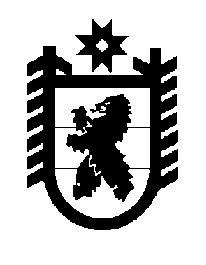 Российская Федерация Республика Карелия    ПРАВИТЕЛЬСТВО РЕСПУБЛИКИ КАРЕЛИЯРАСПОРЯЖЕНИЕ                                от  15 февраля 2017 года № 90р-Пг. Петрозаводск Одобрить Соглашение между Федеральным агентством по рыболовству и Правительством Республики Карелия о предоставлении субсидии бюджету субъекта Российской Федерации из федерального бюджета (субсидия на реализацию мероприятий по возмещению части затрат на уплату процентов по кредитам, полученным в российских кредитных организациях, на развитие аквакультуры (рыбоводство) и товарного осетроводства).            Глава Республики Карелия                                                                  А.П. Худилайнен